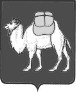 ТЕРРИТОРИАЛЬНАЯ ИЗБИРАТЕЛЬНАЯ КОМИССИЯ  СОСНОВСКОГО РАЙОНАРЕШЕНИЕс. ДолгодеревенскоеВ соответствии с постановлением Центральной избирательной комиссии Российской Федерации от 23 июня 2020 года № 255/1886-7 «О внесении изменения в Инструкцию по составлению, уточнению и использованию списков участников общероссийского голосования по вопросу одобрения изменений в Конституцию Российской Федерации»,  постановлением Избирательной комиссии Челябинской области от 24 июня 2020 года №149/1297-6 «О внесении изменений в постановление избирательной комиссии Челябинской области от 10 июня 2020 года № 145/1228-6 «О согласовании времени работы участковых избирательных комиссий при проведении голосования до дня голосования в помещении участковой избирательной комиссии при проведении общероссийского голосования по вопросу одобрения изменений в Конституцию Российской Федерации», территориальная избирательная комиссия Сосновского районаРЕШИЛА:1. Внести изменения в пункт 1 решения территориальной избирательной комиссии Сосновского района от 17 июня 2020 года № 119/558 «Об установлении времени (режима) работы участковых избирательных комиссий, а также об использовании стационарного ящика вместо переносного при проведении голосования до дня голосования в помещении участковой избирательной комиссии, при проведении общероссийского голосования по вопросу одобрения изменений в Конституцию Российской Федерации» изложив его в новой редакции:«1. Установить время работы участковых избирательных комиссий при проведении голосования до дня голосования в помещении участковой избирательной комиссии в период с 25 по 30 июня 2020 года с 08.00 до 20.00 часов.».2. Направить настоящее решение в участковые избирательные комиссии Сосновского района.3. Разместить настоящее решение на официальном сайте администрации Сосновского муниципального района.4. Контроль за выполнением настоящего решения возложить на секретаря территориальной избирательной комиссии Щастливую И.М. 25 июня 2020 года                   № 123/575О внесении изменений в решение территориальной избирательной комиссии Сосновского района от 17 июня 2020 года №119/558 «Об установлении времени (режима) работы участковых избирательных комиссий, а также об использовании стационарного ящика вместо переносного при проведении голосования до дня голосования в помещении участковой избирательной комиссии, при проведении общероссийского голосования по вопросу одобрения изменений в Конституцию Российской Федерации»Председатель комиссии                                            Т.Б. КорниенкоСекретарь комиссииИ.М. Щастливая